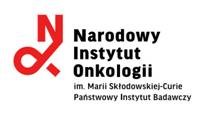 Załącznik nr 3  do ………Dotyczy: świadczenia usługi polegającej na opracowaniu i sporządzeniu studium wykonalności oraz wniosku aplikacyjnego o dofinansowanie inwestycji budowlanej w formie dotacji z Programu Operacyjnego Infrastruktura i Środowisko (POIiŚ).WYKAZ OSÓBdotyczy kryterium oceny ofert tj. „Doświadczenie osób wyznaczonych do realizacji zamówienia”w imieniu:……………………………………………………………………..................................................................................      ……………………………………………………………….......................................................................................                                                    pełna nazwa/firma Wykonawcy, adres, w zależności od podmiotu:  NIP/PESEL, KRS/CEiDGPrzedstawiam następujący wykaz osób, które uczestniczyć będą w wykonywaniu zamówienia:Wykonawca dodaje wiersze według potrzeb.*/ niewłaściwe skreślić…………….……. (miejscowość), dnia ………….……. r. 		                                                                                                                           ………………………………………………………….                                                                                                          Podpis i pieczątka imienna osoby upoważnionej                                                                                                                          do reprezentowania firmyLp.Imię i nazwisko osoby/osób przygotowujących SW i WoDNazwa i adres podmiotu na rzecz którego usługa została wykonanaPrzedmiot zrealizowanej usługi